Invited Lecture on Environment ManagementAn Invited Lecture was organized by the Department of Botany on June 6, 2017.Dr. Aji Peter, Environmental Scientist, Brunel University, London delivered the keynote address on the topic ‘Environment management- an important perspective in the current scenario’. He pointed out that environmental stress is becoming severe day by day and degradation of environment poses a serious threat to humanity. Therefore a proper environmental management system is necessary for the reasonable use of resources, to overcome environment crisis, to reduce disasters and finally to decide the limiting line between environment and development. Vice Principal Rev. Dr. Manuel Pichalakkat presided over the function. Sri. N. Ravindran, District coordinator Biodiversity board and Dr. Leena John, HOD felicitated the function. Dr. Saju Abraham, Assistant Professor Dept. of Botany co-ordinated the programme.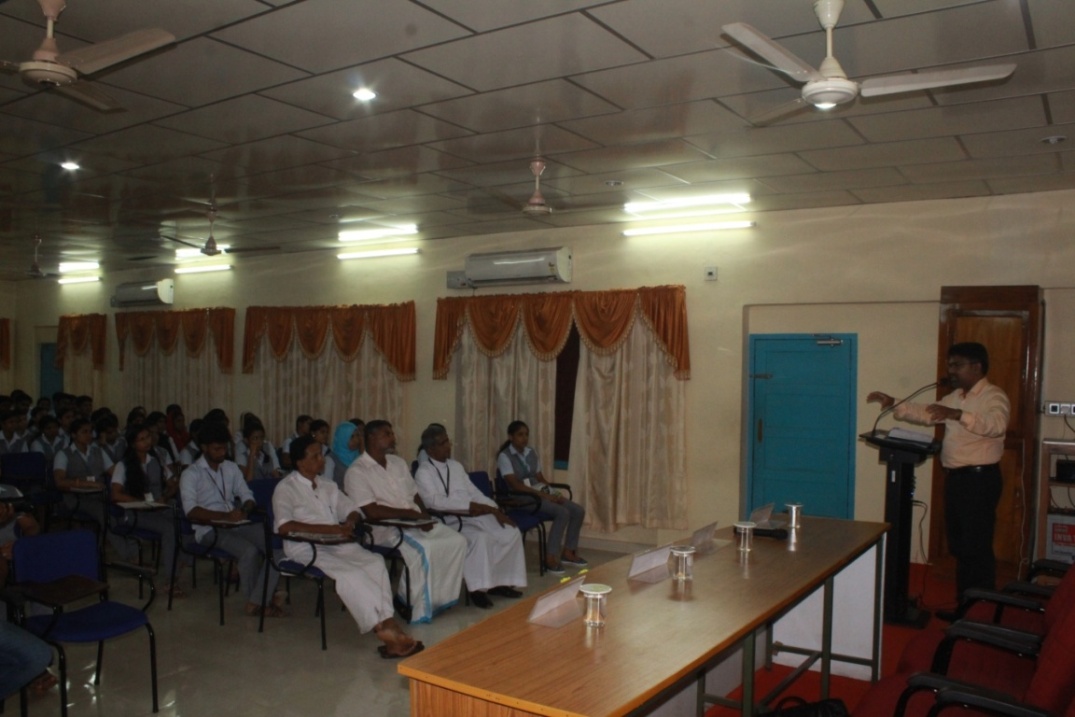 